Проект №: ГП-0156300046617000363-01-36-2017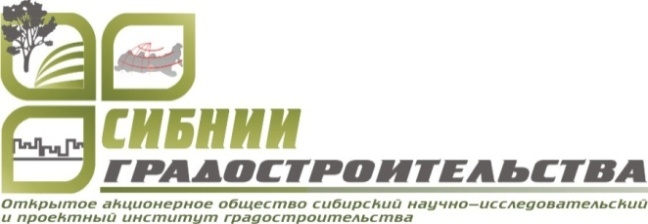 Заказчик: Администрация города БерезникиПРОЕКТ ГЕНЕРАЛЬНОГО ПЛАНА ГОРОДА БЕРЕЗНИКИТом IПоложение о территориальном планировании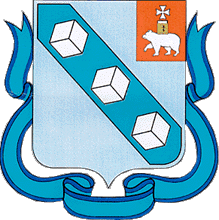 Генеральный директор                                                               В. М. СавкоНовосибирск 2018Состав проектаРаздел «Градостроительные решения»Положение о территориальном планировании – том IКарты – тома IМатериалы по обоснованию (пояснительная записка) – том IIКарты – тома IIЭлектронная версия проектаРаздел «Инженерно-технические мероприятия гражданской обороны. Мероприятия по предупреждению чрезвычайных ситуаций природного и техногенного характера»Пояснительная записка – том III секретноЭлектронная версия секретноЭлектронная версия проекта:Текстовая часть в формате docx.Графическая часть в виде рабочих наборов и слоёв MapInfo 9.0Графическая часть в виде растровых изображенийСостав графической части проектаСписок основных исполнителейПОЛОЖЕНИЕ О ТЕРРИТОРИАЛЬНОМ ПЛАНИРОВАНИИСОДЕРЖАНИЕ1.	Общие положения	71.1.	Перечень применяемых в тексте сокращений	71.2.	Основные сведения о территории планирования	82.	Функциональное зонирование территории	123.	Перечень объектов местного значения планируемых к размещению на территории муниципального образования «Город Березники»	143.1.	Сведения о видах, назначении и наименованиях планируемых для размещения объектов местного значения, их основные характеристики, их местоположение, а также характеристики зон с особыми условиями использования территорий в случае, если установление таких зон требуется в связи с размещением данных объектов	154.	Основные технико-экономические показатели Генерального плана	24Общие положенияПеречень применяемых в тексте сокращенийОсновные сведения о территории планирования Проект генерального плана муниципальное образование «Город Березники» (далее – Проект, проект генерального плана города Березники) выполнен отделом разработки градостроительной документации Открытого акционерного общества Сибирский научно-исследовательский и проектный институт градостроительства (ОАО СибНИИ градостроительства) на основании муниципального контракта № 0156300046617000363-01 от 28 декабря 2017 г. с администрацией города Березники (в соответствии с Техническим заданием – Приложение № 1 к муниципальному контракту).Основанием для разработки проекта являются:решение Березниковской городской Думы от 30.05.2017  № 257 «О внесении изменений в решение Березниковской городской Думы от 16.12.2016  № 194 «О бюджете города Березники на 2017 год и плановый период 2018-2019 годов»;постановление администрации города от 20.10.2014 № 1687 « Об утверждении муниципальной программы «Имущественно-земельная политика в городе Березники» ;постановление администрации города от 21.08.2017 № 1919 «О подготовке проекта Генерального плана города Березники (новая редакция)».Понятия «муниципальное образование», «Город Березники», «город» и «городской округ», употребляемые в настоящем Проекте, равнозначны и используются применительно к муниципальному образованию «Город Березники», границы которого установлены Законом Пермской области от 27.12.2004 N 1983-434 (ред. от 16.10.2009, №499-ПК) «Об утверждении границ и о наделении статусом муниципального образования «Город Березники» Пермского края». Границы описаны в векторном виде, сведения о них занесены в единый государственный реестр недвижимости, площадь муниципального образования составляет 43111, 88 га и совпадает с границами населённого пункта.Проект генерального плана города Березники выполнен с учётом положений ранее разработанной градостроительной документации:  Схемой территориального планирования Пермского края, утверждена постановлением Правительства Пермского края от 27.10.2009  № 780-п «Об утверждении Схемы территориального планирования Пермского края», (в редакции от 30.10.2017 879-п) (далее – СТП Пермского края);Генеральным планом города Березники,  утверждёным решением  Березниковской городской Думы от 31.01.2006 № 63;Правилами землепользования и застройки в городе Березники, утверждеными решением Березниковской городской Думы от 31.07.2007 № 325 (далее – Правила землепользования и застройки в городе Березники); действующими проектами планировки.Методической базой разработки проекта являются Методические рекомендации по разработке проектов генеральных планов поселений и городских округов, утвержденные приказом Минрегионразвития от 26.05 2011  № 244. Целью работы  является обеспечение комплексного и устойчивого развития города Березники, направленного на создание благоприятных условий жизнедеятельности человека, оптимизации функционального использования городских территорий, развития и реорганизации инженерной, транспортной и социальной инфраструктур, рациональное природопользование, сохранение и улучшение природной среды, охрану и использование объектов историко-культурного и архитектурного наследия, создание условий для привлечения инвестиций, в том числе путем предоставления возможности выбора наиболее эффективных видов разрешенного использования земельных участков и объектов капитального строительства, обеспечение  публичности и открытости градостроительных решений.Основными задачами проекта являются:- выработка проектных решений по совершенствованию и развитию планировочной структуры города Березники;- разработка основных направлений градостроительного развития территории города Березники с учетом особенностей социально-экономического развития и природных условий;- уточнение зон различного функционального назначения и ограничения на использование территорий в этих зонах;- определение параметров развития и модернизации инженерной, транспортной, производственной и социальной инфраструктур;- определение мер и требований по улучшению экологической обстановки;- определение мер по защите территории от воздействия чрезвычайных ситуаций природного и техногенного характера и гражданской обороне;- в процессе подготовки Генерального плана учесть ограничения использования земельных участков и объектов капитального строительства, расположенных в границах зон охраны объектов культурного наследия, в соответствии с дейтвующим  законодательством Российской Федерации об охране объектов культурного наследия и статьей 27 Градостроительного кодекса Российской Федерации (далее – Градостроительный кодекс);- определение зон размещения объектов местного значения в целях реализации полномочий города Березники;- указать зоны размещения объектов федерального и регионального значения в соответствии со Схемой территориального планирования Пермского края; -  анализ земель города Березники с учетом сведений Единого государственного реестра недвижимости и принятие решения об установлении дополнительных функциональных зон для размещения либо расширения существующих территорий под многоквартирное и индивидуальное жилищное строительство, а также функциональные зоны иного вида;-  технико-экономическое обоснование развития города Березники.- определение первоочередные мероприятия по реализации Генерального плана города Березники и совершенствования системы планирования реализации стратегических решений по развитию территории.В соответствии с п.11 статьи 9 Градостроительного кодекса генеральный план утверждается на срок не менее, чем двадцать лет. Исходный год проекта – 2017 год;Первая очередь реализации проекта – 2029 год;Расчетный срок реализации проекта – 2039 год.  Проект выполнен в виде геоинформационной системы (ГИС) и с технической точки зрения представляет собой открытую компьютерную базу данных, позволяющую расширять массивы информации по различным тематическим направлениям, использовать её для дальнейшего территориального мониторинга, а также для практической работы профильных подразделений органов местного самоуправления.  Проект генерального плана города Березники выполнен с учётом требований Градостроительного кодекса о создании информационных систем обеспечения градостроительной деятельности (ИСОГД).Реализация Положений о территориальном планировании генерального плана будет осуществляться путем выполнения мероприятий, предусматриваемых программами, которые разрабатываются и утверждаются органами местного самоуправления  за счет средств местного бюджета или инвестиционными программами организаций коммунального комплекса.Нормативная и правовая база:Градостроительный кодекс Российской Федерации от 29.12.2004 № 190-ФЗ;Земельный кодекс Российской Федерации от 25.10.2001 № 136-ФЗ;Водный кодекс Российской Федерации от 03.06.2006 № 74-ФЗ;Лесной кодекс Российской Федерации от 04.12.2006 № 200-ФЗ;Воздушный кодекс Российской Федерации от 19.03.1997 № 60-ФЗ;Федеральный закон от 06.10.2003 № 131-ФЗ «Об общих принципах организации местного самоуправления в Российской Федерации»;Федеральный закон от 10.01.2002 № 7-ФЗ «Об охране окружающей среды»;Федеральный закон от 30.03.1999 № 52-ФЗ «О санитарно-эпидемиологическом благополучии населения»;Федеральный закон от 21.12.1994 № 68-ФЗ «О защите населения и территорий от чрезвычайных ситуаций природного и техногенного характера»;Федеральный закон от 08.11.2007 № 257-ФЗ (ред.07.02.2017) «Об автомобильных дорогах и о дорожной деятельности в Российской Федерации и о внесении изменений в отдельные законодательные акты Российской Федерации»;Федеральный закон от 24.06.1998 № 89-ФЗ (ред.28.12.2016) «Об отходах производства и потребления»;Федеральный закон от 18.06.2001 № 78-ФЗ «О землеустройстве»;Федеральный закон от 25.06.2002 № 73-ФЗ «Об объектах культурного наследия (памятниках истории и культуры) народов Российской Федерации»;Федеральный закон от 21.12.1994 № 69-ФЗ «О пожарной безопасности»;Федеральный закон от 13.07.2015 № 218-ФЗ «О государственной регистрации недвижимости»;Федеральный закон от 31.03.1999 № 69-ФЗ «О газоснабжении в Российской Федерации»;Федеральный закон от 07.12.2011 № 416-ФЗ «О водоснабжении и водоотведении»;Федеральный закон от 27.07.2010 № 190-ФЗ «О теплоснабжении»;Федеральный закон от 12.01.1996 № 8-ФЗ «О погребении и похоронном деле»;Федеральный закон от 31.12.2014 № 488-ФЗ «О промышленной политике в Российской Федерации»;Федеральный закон от 23.08.1996 № 127-ФЗ «О науке и государственной научно-технической политике»;Федеральный закон от 15.04.1998 N 66-ФЗ "О садоводческих, огороднических и дачных некоммерческих объединениях граждан";Федеральный закон от 29.07.2017 года № 217-ФЗ «О ведении гражданами садоводства и огородничества для собственных нужд и о внесении изменений в отдельные законодательные акты РФ»;Закон Российской Федерации от 21.07.1993 № 5485-1 «О государственной тайне»;Указ Президента Российской Федерации от 30.11.1995 № 1203 «Об утверждении Перечня сведений, отнесенных к государственной тайне»; Постановление Правительства Российской Федерации от 30.07.2009 № 621 «Об утверждении формы карты (плана) объекта землеустройства и требований к ее составлению»;Постановление Правительства Российской Федерации от 09.04.2016 № 291 «Об утверждении Правил установления субъектами Российской Федерации нормативов обеспеченности населения площадью торговых объектов и методики расчета нормативов минимальной обеспеченности населения площадью торговых объектов, а также о признании утратившим силу Постановления Правительства Российской Федерации от 24 сентября 2010 г. № 754»;Приказ Минэкономразвития России от 21.07.2016 № 460 «Об утверждении порядка согласования проектов документов территориального планирования муниципальных образований, состава и порядка работы согласительной комиссии при согласовании проектов документов территориального планирования»;СП 42.13330.2016 «Свод правил. Градостроительство. Планировка и застройка городских и сельских поселений. Актуализированная редакция СНиП 2.07.01-89*»;СП 36.13330.2012. «Свод правил. Магистральные трубопроводы. Актуализированная редакция СНиП 2.05.06-85*»;Методические рекомендации по разработке проектов генеральных планов поселений и городских округов, утвержденные Приказом Министерства регионального развития РФ от 26.05.2011 № 244;Приказ Минрегиона России от 02.04.2013 № 123 «Об утверждении технико-технологических требований к обеспечению взаимодействия федеральной государственной информационной системы территориального планирования с другими информационными системами»;Приказ Минрегиона России от 02.04.2013 № 127 «Об утверждении требований к структуре и форматам информации, составляющей информационный ресурс федеральной государственной информационной системы территориального планирования»;Приказ Минрегиона России от 07.12.2016 № 793 «Об утверждении требований к описанию и отображению в документах территориального планирования объектов федерального значения, объектов регионального значения, объектов местного значения»;Закон Пермского края от 14.09.2011 № 805-ПК «О градостроительной деятельности в Пермском крае»;Закон Пермского края от 02.04.2010 № 598-ПК «О стратегическом планировании в Пермском крае»;Закон Пермского края от 20.12.2012 №  140-ПК «О программе социально-экономического развития Пермского края на 2012-2016 годы»;Постановление Законодательного Собрания Пермского края от 01.12.2011 № 3046 «О Стратегии социально-экономического развития Пермского края до 2026 года»;Перечень Государственных программ Пермского края, утвержденных распоряжением губернатора Пермского края от 24.06.2013 № 146-р;Утвержденные документы территориального планирования Российской Федерации, документы территориального планирования Пермского края, документы территориального планирования муниципальных образований Усольского муниципального района, Усольского городского поселения и Соликамского муниципального района, имеющих с городом Березники Пермского края общую границу;Программы социально-экономического развития Российской Федерации; Приволжского федерального округа, Пермского края, муниципальных образований, имеющих с городом Березники Пермского края общую границу;Стратегии социально-экономического развития Российской Федерации, Приволжского федерального округа, Пермского края, муниципальных образований: Усольского муниципального района, Усольского городского поселения и Соликамского муниципального района - имеющих с городом Березники Пермского края общую границу;Устав города Березники, утвержденный решением Березниковской городской Думы от 21.06.2005 N 19;Решение Березниковской городской Думы от 28.09.2010 № 87 «Об утверждении Положения о составе, порядке подготовки и утверждения Генерального плана города Березники»;Решение Березниковской городской Думы от 25.03.2014 № 639 «Об утверждении программы социально-экономического развития муниципального образования «Город Березники» на 2014-2018 годы».Функциональное зонирование территорииГраницы функциональных зон определены с учётом границы муниципального образования и населённого пункта (существующей и проектируемой), естественными границами природных объектов, границами земельных участков. Территории общего пользования, занятые проездами, коммунальными зонами небольшими по площади, линейными водоёмами и другими незначительными по размерам объектами входят в состав различных функциональных зон и отдельно не выделяются.На карте функциональных зон города Березники выделены следующие функциональные зоны: жилая зона;общественно-деловая зона;зона рекреационного назначения;зона инженерной и транспортной инфраструктуры;зона сельскохозяйственного использования;производственные зоны;зона специального назначения;зона иного назначенияБаланс функциональных зон территории составлен на основе картографического материала, разработанного в составе графических материалов проекта генерального плана. Этот баланс даёт ориентировочное представление о перспективном использовании территории.Таблица 2-1Баланс функциональных зон муниципального образования «Город Березники»Перечень объектов местного значения планируемых к размещению на территории муниципального образования «Город Березники»Для создания полноценной системы социального и культурно-бытового обслуживания муниципального образования, для обеспечения стабильной автотранспортной связи с другими населёнными пунктами и в границах города Березники, устойчивого функционирования инженерной и социальной инфраструктуры, Проектом рекомендуется комплекс мероприятий по размещению объектов местного значения на территории города Березники. Сведения о видах, назначении и наименованиях планируемых для размещения объектов местного значения, их основные характеристики, их местоположение, а также характеристики зон с особыми условиями использования территорий в случае, если установление таких зон требуется в связи с размещением данных объектовВ составе таблицы 3.1-1 сведены все мероприятия с разбивкой по направлениям (отраслям) и по срокам реализации: первая очередь – до 2020 года, расчётный срок – до 2030 года.Таблица 3.1-1Перечень объектов местного значенияОсновные технико-экономические показатели Генерального планаТаблица 4-1* - площадь городского поселения уточнена проектом по материалам единого государственного реестра недвижимости (ЕГРН)№п/п    Наименование картМарка№ листаУтверждаемая частьУтверждаемая частьУтверждаемая частьУтверждаемая часть1Карта границ населенных пунктов, входящих в состав городского округа, М 1:25 000ГП-112Карта планируемого размещения объектов местного значения городского округа, М 1:25 000ГП-223Карта планируемого размещения объектов местного значения городского округа, М 1:10 000ГП-234Карта планируемого размещения объектов местного значения городского округа в области развития дорожно-транспортной инфраструктуры, М 1:25 000ГП-245Карта планируемого размещения объектов местного значения городского округа в области развития теплоснабжения и газоснабжения, М 1:25 000 ДСПГП-256Карта планируемого размещения объектов местного значения городского округа в области развития электроснабжения и связи, М 1:25 000 ДСПГП-267Карта планируемого размещения объектов местного значения городского округа в области развития водоснабжения и водоотведения, М 1:25 000 ДСПГП-278Карта  функциональных зон городского округа, М 1:25 000ГП-389Карта  функциональных зон городского округа, М 1:10 000ГП-3910Карта планируемого размещения объектов местного значения городского округа в области развития ливневой сети, М 1:25 000ГП-210Материалы по обоснованиюМатериалы по обоснованиюМатериалы по обоснованиюМатериалы по обоснованию11Карта положения территории городского округа в структуре Березниковско-Соликамского промышленного узла, М 1:100 000ГП-41112Карта современного использования территории городского округа, М 1:25 000 ГП-51213Карта современного использования территории городского округа, М 1:10 000 ГП-51314Карта зон с особыми условиями использования, комплексной оценки территории городского округа, М 1:25 000ГП-61415Карта геологических ограничений и ограничений горнодобывающей деятельности, опасных геологических процессов на территории городского округа, М 1:25 000ГП-715№    Раздел проектаДолжностьФамилияПодпись№    Раздел проектаДолжностьФамилияПодпись1Архитектурно-планировочный разделНачальник отдела разработки градостроительной документации Аникина С. С.1Архитектурно-планировочный разделГрадостроитель проектаОськина Е. В.2Экономический разделНачальник экономического отделаБаталова Н. А.3Дорожная сеть, транспортГрадостроитель проектаОськина Е. В.4Инженерные коммуникацииНачальник отдела инженерныхкоммуникацийТрофимова Н.А. 5Инженерно-технологические мероприятия по ГО и ЧСГрадостроитель проектаАникина С.С.6Инженерная  подготовка и вертикальная  планировкаГрадостроитель проектаОськина Е.В. 7Подготовка исходных данныхГлавный инженер проектаВоробьев В. Н.8Графическое оформление проектаГрадостроитель проектаОськина Е.В.8Графическое оформление проектаСпециалистградостроитель I категорииБигдай Ю.П.ВЛвоздушная линиякол-воколичествоЛЭПлиния электропередачиОУИТособые условия использования территорииПСподстанция (электрическая)СЗЗсанитарно-защитная зонаТКОтвёрдые коммунальные отходыТПтрансформаторная подстанциячел.человекКНСканализационная насосная станцияКОСканализационные очистные сооруженияГРПгазораспределительный пункт№ п/пНаименованиеПлощадь, га%1234Площадь городского округа в установленных границах43111,88100,00Жилые зоны1Индивидуальной жилой застройки 1138,332,642Малоэтажной жилой застройки27,760,063Среднеэтажной жилой застройки 422,180,984Многоэтажной жилой застройки123,020,29Общественно-деловые зоны5Общественно-деловая зона446,561,04Зоны рекреационного назначения6Зона городских лесов3098,077,197Зона лесов11541,3826,778Зона рекреационного назначения164,480,389Зона санитарно-защитного озеленения187,840,4410Зона озеленения общего пользования642,461,4911Зона природных территорий16830,0539,04Зоны инженерной и транспортной инфраструктуры12Зона инженерной инфраструктуры104,640,2413Зона транспортной инфраструктуры1096,122,5414Зона железнодорожного транспорта583,581,35Производственные зоны15Зона производственного использования5075,2711,7716Зона коммунально-складских объектов511,971,19Зоны сельскохозяйственного использования17Зона сельскохозяйственного использования812,481,88Зоны специального назначения18Зоны специального назначения288,510,67Зоны иного назначения19Зона ограничения градостроительной деятельности17,180,04№п/пНаименование объектаМестоположениеПараметры объектаХарактеристика зоны объекта с ОУИТФункциональная зонаЭтап территориального планированияОбъекты транспортной инфраструктурыОбъекты транспортной инфраструктурыОбъекты транспортной инфраструктурыОбъекты транспортной инфраструктурыОбъекты транспортной инфраструктурыОбъекты транспортной инфраструктурыОбъекты транспортной инфраструктурыПродление улицы Свердлова с выходом на автомобильную дорогу 57 ОП РЗ 57К-0001 Кунгур-Соликамск протяжённость 777 мНе устанавливаетсязона транспортной инфраструктурыРасчётный срокСтроительство участка ул. Большевистская (до ул. 30 лет Победы)протяжённость 674 мНе устанавливаетсязона транспортной инфраструктурыРасчётный срокСтроительство продолжений ул. 8 Марта и ул. Дощеникова в правобережной части города протяженность 1200 мНе устанавливаетсязона транспортной инфраструктурыПервая очередьСтроительство дорожно-транспортной инфраструктуры кварталов № 6, 10, 15, 16 многоквартирных жилых домов в правобережной частипротяжённость 4,0 кмНе устанавливаетсязона транспортной инфраструктурыПервая очередьСтроительство улиц и дорог в жилой застройке, где проектом предлагается развитие жилых территорий по проектуНе устанавливаетсязона транспортной инфраструктурыРасчётный срокРеконструкция существующей развязки на пересечении автодороги д. Пермяково с а/д Кунгур-Соликамск;по проектуНе устанавливаетсязона транспортной инфраструктурыПервая очередьОбъекты образованияОбъекты образованияОбъекты образованияОбъекты образованияОбъекты образованияОбъекты образованияОбъекты образованияДошкольная образовательная организацияПравобережная часть г. Березники  (квартал № 6)240 местНе устанавливаетсяобщественно-деловая зонаПервая очередьДошкольная образовательная организацияПравобережная часть г. Березники (квартал № 20)240  местНе устанавливаетсяобщественно-деловая зонаПервая очередьДошкольная образовательная организацияМикрорайон «ЕвроХим» г. Березники 110 местНе устанавливаетсяобщественно-деловая зонаПервая очередьДошкольная образовательная организацияЦентральная часть г. Березники (ул.Сарычева, ул.Свободы, ул. Челюскинцев)240Не устанавливаетсяобщественно-деловая зонаПервая очередьДошкольная образовательная организацияМикрорайон «ЕвроХим» г. Березники260Не устанавливаетсяобщественно-деловая зонаПервая очередьДошкольная образовательная организациярайон Суханово, г. Березники120Не устанавливаетсяобщественно-деловая зонаПервая очередьДошкольная образовательная организациярайон Шарапы, г. Березники255Не устанавливаетсяобщественно-деловая зонаПервая очередьДошкольная образовательная организациярайон Шарапы, г. Березники255Не устанавливаетсяобщественно-деловая зонаРасчётный срокДошкольная образовательная организацияПравобережная часть г. Березники  (квартал №25) 260Не устанавливаетсяобщественно-деловая зонаРасчётный срокДошкольная образовательная организациярайон Шарапы, г. Березники110Не устанавливаетсяобщественно-деловая зонаРасчётный срокДошкольная образовательная организациярайон Шарапы, г. Березники110Не устанавливаетсяобщественно-деловая зонаРасчётный срокДошкольная образовательная организацияПравобережная часть г. Березники  (квартал №30)220Не устанавливаетсяобщественно-деловая зонаРасчётный срокДошкольная образовательная организацияПравобережная часть г. Березники  (квартал №42)220Не устанавливаетсяобщественно-деловая зонаРасчётный срокДошкольная образовательная организацияПравобережная часть г. Березники  (квартал №43)220Не устанавливаетсяобщественно-деловая зонаРасчётный срокДошкольная образовательная организацияПравобережная часть г. Березники  (квартал №48)220Не устанавливаетсяобщественно-деловая зонаРасчётный срокДошкольная образовательная организацияПравобережная часть г. Березники  (квартал №55)220Не устанавливаетсяобщественно-деловая зонаРасчётный срокОбщеобразовательная организацияПравобережная часть г.Березники  (квартал № 12)1224Не устанавливаетсяобщественно-деловая зонаПервая очередьОбщеобразовательная организацияЦентральная часть г. Березники (пересечение ул. Юбилейная и пр. Ленина)600Не устанавливаетсяобщественно-деловая зонаПервая очередьОбщеобразовательная организациярайон Шарапы, г. Березники600Не устанавливаетсяобщественно-деловая зонаПервая очередьОбщеобразовательная организацияМикрорайон «ЕвроХим» г. Березники620Не устанавливаетсяобщественно-деловая зонаПервая очередьОбщеобразовательная организацияЦентральная часть г. Березники (Мира, 34)600Не устанавливаетсяобщественно-деловая зонаПервая очередьОбщеобразовательная организацияПравобережная часть г. Березники  (квартал №45)1290Не устанавливаетсяобщественно-деловая зонаРасчётный срокШкола-театр балета (реконструкция)Перенос в здание ул. К. Маркса, 37-Не устанавливаетсяобщественно-деловая зонаПервая очередьУчебный центр Микрорайон «ЕвроХим» г. Березники275 местНе устанавливаетсяобщественно-деловая зонаПервая очередьРазмещение организаций дополнительного образования в общественных центрах, спортивных объектахПравобережная часть, Центральная часть, микрорайон «ЕвроХим», район Шарапы г. Березники-Не устанавливаетсяобщественно-деловая зонаРасчётный срок«Западно-Уральский горный техникум» (реконструкция) Центральная часть г. Березники (ул.Сарычева, ул.Пятилетки)-Не устанавливаетсяобщественно-деловая зонаПервая очередьИнститут горного дела и химической инженерииЦентральная часть г. Березники (ул.Свердлова)Требуют уточнения на этапе проектированияНе устанавливаетсяобщественно-деловая зонаРасчётный срокОбъекты здравоохраненияОбъекты здравоохраненияОбъекты здравоохраненияОбъекты здравоохраненияОбъекты здравоохраненияОбъекты здравоохраненияОбъекты здравоохраненияСтанция скорой медицинской помощиЦентральная часть г. Березники (восточнее ул. Москалева,66)14 бригадНе устанавливаетсяобщественно-деловая зонаПервая очередьСтационарЦентральная часть г. Березники (ул. Советская, 67)40 коекНе устанавливаетсяобщественно-деловая зонаПервая очередьПоликлиникаЦентральная часть г. Березники (ул. Советская, 67)250 посещенийНе устанавливаетсяобщественно-деловая зонаПервая очередьБольничный комплексПравобережная часть г. Березники600 коекНе устанавливаетсяобщественно-деловая зонаРасчётный срокОбъекты физической культуры и спортаОбъекты физической культуры и спортаОбъекты физической культуры и спортаОбъекты физической культуры и спортаОбъекты физической культуры и спортаОбъекты физической культуры и спортаОбъекты физической культуры и спортаФОКПравобережная часть г. Березники (квартал 9)1008 кв.мНе устанавливаетсяобщественно-деловая зонаПервая очередьКрытый ледовый комплексЦентральная часть г. Березники (пр. Советский 29)1456 кв.мНе устанавливаетсяобщественно-деловая зонаПервая очередьФОКМикрорайон «ЕвроХим» г. БерезникиТребуют уточнения на этапе проектированияНе устанавливаетсяобщественно-деловая зонаПервая очередьЛДСЦентральная часть г. Березники (ул.Л. Толстого)площадь ледовой арены - 1800 кв.мНе устанавливаетсяобщественно-деловая зонаПервая очередьФОКЦентральная часть г. Березники ( ул. Свердлова 110)Требуют уточнения на этапе проектированияНе устанавливаетсяобщественно-деловая зонаПервая очередьФОКрайон Шарапы, г. БерезникиТребуют уточнения на этапе проектированияНе устанавливаетсяобщественно-деловая зонаПервая очередьФОКрайон Суханово, г. БерезникиТребуют уточнения на этапе проектированияНе устанавливаетсяобщественно-деловая зонаПервая очередьФОКПравобережная часть г. БерезникиТребуют уточнения на этапе проектированияНе устанавливаетсяобщественно-деловая зонаРасчётный срокОбъекты культурыОбъекты культурыОбъекты культурыОбъекты культурыОбъекты культурыОбъекты культурыОбъекты культурыКДЦ (реконструкция)Центральная часть г. Березники (к/т «Авангард», пр. Ленина, 44)-Не устанавливаетсяобщественно-деловая зонаПервая очередьБиблиотека для слепыхЦентральная часть г. Березники  (ул. Челюскинцев)-Не устанавливаетсяобщественно-деловая зонаПервая очередьКДЦ Правобережная часть г. Березникина 252 местаНе устанавливаетсяобщественно-деловая зонаПервая очередьКультурно-национальный центр Общества центральной АзииПравобережная часть г. Березники (квартал 27)Требуют уточнения на этапе проектированияНе устанавливаетсяобщественно-деловая зонаПервая очередьКинотеатрЦентральная часть г. Березники (Юбилейная, 77)Требуют уточнения на этапе проектированияНе устанавливаетсяобщественно-деловая зонаПервая очередьОбъекты инженерной инфраструктурыОбъекты инженерной инфраструктурыОбъекты инженерной инфраструктурыОбъекты инженерной инфраструктурыОбъекты инженерной инфраструктурыОбъекты инженерной инфраструктурыОбъекты инженерной инфраструктурыРаспределительный  пункт, РП 110/10 кВг. Березники2 шт.Охранная зона - 15 мзона инженерной инфраструктурыРасчетный срокПереустройство ВЛ 110 кВ Титан-Быгель (в связи с реконструкцией автодороги Кунгур-Соликамск)г. БерезникиСанитарно-защитная зона- 20 мзона инженерной инфраструктурыПервая очередьВынос ВЛ 110 кВ Яйвинская ГРЭС-Сильвинит №1, 2г. БерезникиСанитарно-защитная зона- 20 мзона инженерной инфраструктурыПервая очередьРеконструкция ВЛ 110 кВ Яйвинская ГРЭС-Сильвинит №1, 2 с отпайкамиг. БерезникиСанитарно-защитная зона- 20 мзона инженерной инфраструктурыПервая очередьРеконструкция ВЛ 35 кВ Садовая1-Правобережная (строительство двухцепной отпайки на ПС Правобережная с заходом на ПС Усолье от ВЛ 110 кВ Титан-ТЭЦ4, ТЭЦ2-ТЭЦ4)г. БерезникиСанитарно-защитная зона- 15 мзона инженерной инфраструктурыПервая очередьСтроительство ПС Усолье 35/10 кВг. БерезникиСанитарно-защитная зона- 15 мзона инженерной инфраструктурыПервая очередьСтроительство ГРПг. Березники5 шт.Охранная зона - 10 мзона инженерной инфраструктурыПервая очередьСтроительство газопровода высокого давленияг. Березники42,4 кмОхранная зона - 2 мзона инженерной инфраструктурыПервая очередьРеконструкция канализационных очистных сооружений с увеличением мощности (первый этап )г. Березники10 тыс. куб.м/сутСанитарно-защитная зона- 100 мзона инженерной и транспортной инфраструктурыПервая очередьРеконструкция канализационных очистных сооружений с увеличением мощности (второй этап)г. Березники10 тыс. куб.м/сутСанитарно-защитная зона- 15 мзона инженерной и транспортной инфраструктурыРасчетный срокСтроительство канализационной насосной станцииг. Березники12 шт.Санитарно-защитная зона- 20 мзона инженерной и транспортной инфраструктурыПервая очередьСтроительство канализационных очистных сооруженийг. Березники12 шт.Санитарно-защитная зона- 100 мзона инженерной и транспортной инфраструктурыПервая очередьРеконструкция сетей водотведенияг. Березники3,2 кмОхранная зона - 3 мЛинейный объектРасчетный срокСтроительство самотечных сетей водоотведенияг. Березники7,7 кмОхранная зона - 3 мЛинейный объектРасчетный срокСтроительство напорных сетей водоотведенияг. Березники7,9 кмОхранная зона - 5 мЛинейный объектРасчетный срокСтроительство насосной станцииг. Березники3 шт.Зона санитарной охраны источников - 15 мЛинейный объектПервая очередьСтроительство скважинг. Березники7 шт.Зона санитарной охраны источников - 30 мЛинейный объектПервая очередьСтроительство водонапорной башниг. Березники1 шт.Зона санитарной охраны источников - 15 мЛинейный объектПервая очередьСтроительство сетей водоснабженияг. Березники50,2 кмОхранная зона - 5 мЛинейный объектРасчетный срокРеконструкция сетей водоснабженияг. Березники1,6 кмОхранная зона - 5 мЛинейный объектПервая очередьРеконструкция БТЭЦ-2, БТЭЦ-4, БТЭЦ-10г. Березники3 шт.Линейный объектПервая очередьРекреационные объектыРекреационные объектыРекреационные объектыРекреационные объектыРекреационные объектыРекреационные объектыРекреационные объектыПарк культуры и отдыхаПравобережная часть г. Березники1 штНе устанавливаетсярекреационная зонаРасчётный срок№ п.п.№ п.п.ПоказателиЕд. измеренияСуществующее положение Первая очередьПроектное положение11ТерриторияПлощадь городского округа в установленных границахга43111,8843111,8843111,88Площадь населённого пунктага43111,8841566,43 41566,43 по функциональному назначениюИндивидуальной жилой застройки га--1164,68Малоэтажной жилой застройки-"---52,98Среднеэтажной жилой застройки -"---422,21Многоэтажной жилой застройки-"---192,73Общественно-деловая зона-"---470,07Зона городских лесов-"---18390,61Зона рекреационного назначения-"---130,45Зона санитарно-защитного озеленения-"---187,84Зона озеленения общего пользования-"---613,84Зона природно-ландшафтных территорий-"---7412,93Зона инженерной инфраструктуры-"---116,58Зона транспортной инфраструктуры-"---1087,36Зона железнодорожного транспорта-"---576,34Зона производственного использования-"---5102,26Зона коммунально-складских объектов-"---513,37Зона сельскохозяйственного использования-"---830,21Зоны специального назначения-"---288,54Зона нарушенного рельефа-"---17,1822НаселениеЧисленность населения тыс. чел.145,1142,1140,6Возрастная структура населения:%100,0100,0100,0дети до 15 лет-"-18,717,515,9население в трудоспособном возрасте (мужчины 16 - 59 лет, женщины 16 - 54 лет)-"-55,153,353,3население старше трудоспособного возраста-"-27,528,130,033Жилищный фонд3.13.1Жилищный фонд - всеготыс. кв.м общей площади квартир3576,73836,74499,23.13.1В том числе:3.23.2Из общего жилищного фонда:3.23.2в многоэтажных домах (9 и более эт.)-"-517,8999,71153,13.23.2в домах средней этажности (4-8 эт.)-"-1865,41801,41651,73.23.2в малоэтажных многоквартирных домах (1-3 эт.)-"-558,375,870,33.23.2в индивидуальных жилых домах с приквартирными земельными участками-"-635,6959,81624,13.33.3Средняя обеспеченность населения общей площадью квартиркв.м/чел.24,627,032,044Объекты социального и культурно-бытового обслуживания населения4.14.1Дошкольные образовательные организации,  всегоместо1065212462139524.24.2Общеобразовательные организации, всего-"-1420017844191344.34.3Амбулаторно-поликлинические учреждения, всегопосещения в смену3119336933694.44.4Больничные учреждения, всегокойка1127116717674.54.5Спортивные залы общего пользования, всегокв.м площади пола6225782598454.64.6Бассейны общего пользования, всегокв.м зеркала воды1338233835184.74.7Учреждения культуры клубного типа, всегообъектов4664.84.8Массовые библиотеки, всегообъектов11111155Транспортная инфраструктура5.15.1Протяженность линий общественного пассажирского транспортакм106114,64117,415.15.1Протяженность автомобильных дорог всего км-201,55229,495.15.1В том числе:-"-5.15.1Магистральные улицы общегородского значения -"--53,5654,95.15.1Магистральные улицы районного значения-"--73,6278,825.15.1Улицы в зонах жилой застройки-"--62,9484,345.15.1Улицы и дороги в производственных зонах-"--11,4311,435.15.1Плотность дорожной сетикм/км24,055,075,075.25.2Обеспеченность населения индивидуальными легковыми автомобилями (на 1000 жителей)автомобилейнет данных35040066Инженерная инфраструктура и благоустройство территории6.1Водоснабжение Водоснабжение 6.1.1Водопотребление - всегоВодопотребление - всеготыс. куб. м/сут54,44553,21052,6516.2ВодоотведениеВодоотведение6.2.1Водоотведение - всегоВодоотведение - всеготыс. куб. м/сут17,77524,47926,4756.3ЭнергоснабжениеЭнергоснабжение6.3.1Потребность в электроэнергии - всегоПотребность в электроэнергии - всеготыс.кВт*ч/год60,04158,80058,1796.4ГазоснабжениеГазоснабжение6.4.1Газоснабжение - всегоГазоснабжение - всеготыс. куб. м/год2915046237,548262,56.5ТеплоснабжениеТеплоснабжение6.5.1Теплоснабжение - всегоТеплоснабжение - всегоМВт421,10386,46394,616.56.5Санитарная очистка территорий6.5.16.5.1Полигоны ТБО га11,5446,8846,886.5.26.5.2Свалкига---77Ритуальное обслуживание населения7.17.1Общая площадь кладбищ (действующих)га117,5157,51157,51